                                                                                     	        …………………………….…………… … , dnia …………………….…                                                                                                                            (miejscowość)                                                                           (dzień – miesiąc – rok) 	    Organ …………………………………………………………………… ……                                                           Ulica ……………………… ………… Nr budynku ……….………… … …				    Kod pocztowy ………….…… Miejscowość ………………………..…………Wniosek o wpis do rejestru przedsiębiorcówprowadzących ośrodek szkolenia kierowcówA. Dane przedsiębiorcy ubiegającego się o wpis1     Firma przedsiębiorcy1)    ……………………………………………………………………………………… …..…………………………………………………………………………………………….…….…………………Numer identyfikacji podatkowej NIP2)  ………………………………………………………………………… …Numer REGON2  ………… ……………………………………………….…………………………………………Numer wpisu do KRS lub do ewidencji działalności gospodarczej3) ……….. ……………………………………2 Adres siedziby/miejsce zamieszkania przedsiębiorcyKraj ………………………… ………………..         Województwo ……… ………………………………………Powiat ……………………… ………………            Gmina …….…………………………………………………Miejscowość ……… ………………………Ulica …… ………………… Nr budynku …… …..Nr lokalu………..Poczta ……………………………………………… Kod pocztowy …………………………………………… …Telefon4) ………………. ……  Faks4) ………………………… E-mail4) ……… …………………………………3 Jestem wpisany do rejestru przedsiębiorców prowadzących ośrodek szkolenia kierowców    pod numerem ……………………………………………4 Proszę o wpisanie/zmianę zakresu wpisu5  do rejestru przedsiębiorców prowadzących     ośrodek szkolenia kierowców w zakresie (zaznaczyć właściwe  kwadraty literą „X”)Prawa jazdy kat ; ..AM   A1   A2    A    B1   B    C1    C    D1    D      T      BE  C1E    CE   D1E        DE		PozwoleniaB. Przedsiębiorca prowadzi ośrodek szkolenia kierowców pod następującym adresem5 1 Biuro6)Kraj ………………………… ………………..         Województwo ……… ………………………………………Powiat ……………………… ………………            Gmina …….…………………………………………………Miejscowość ……… ………………………Ulica …… ………………… Nr budynku …… …..Nr lokalu………..Poczta ……………………………………………… Kod pocztowy …………………………………………… …Tytuł prawny: ……………………..…… Okres posiadania tytułu prawnego: od ……………… do ……..……5 2 Sala wykładowa6Kraj ………………………… ………………..         Województwo ……… ………………………………………Powiat ……………………… ………………            Gmina …….…………………………………………………Miejscowość ……… ………………………Ulica …… ………………… Nr budynku …… …..Nr lokalu………..Poczta ……………………………………………… Kod pocztowy …………………………………………… …Tytuł prawny: ………………..……… Okres posiadania tytułu prawnego: od ………………… do ……………5 3 Plac manewrowy6Kraj ………………………… ………………..         Województwo ……… ………………………………………Powiat ……………………… ………………            Gmina …….…………………………………………………Miejscowość ……… ………………………Ulica …… ………………… Nr budynku …… …..Nr lokalu………..Poczta ………………………………… Kod pocztowy …………………… Powierzchnia ……………… … m2Tytuł prawny: ……………………..……… Okres posiadania tytułu prawnego: od ……………… do …………Inne (np nr działki) …………………………………………………….……………………………………… ……C. Przedsiębiorca posiada następujące pojazdyWyżej wymienione pojazdy są oznakowane oraz wyposażone zgodnie z art 24 ustawy z dnia 5 stycznia 2011r 
o kierujących pojazdami (Dz U z 2015 r poz 155, z późn zm ) oraz § 43 rozporządzenia Ministra Infrastruktury z dnia 
31 grudnia 2002 r w sprawie warunków technicznych pojazdów oraz zakresu ich niezbędnego wyposażenia (Dz U z 2015 r
 poz 305, z późn zm )D. Instruktorzy/wykładowcy prowadzący szkolenie w ośrodku szkolenia kierowców przedsiębiorcy5                                                                           ………..……………….………………………………………………                                                                                                                 (miejscowość i data oraz podpis i funkcja osoby składającej wniosek)E. OświadczenieOświadczam, że dane zawarte we wniosku o wpis do rejestru przedsiębiorców prowadzących 
ośrodek szkolenia kierowców są kompletne i zgodne z prawdą oraz że znane mi są i spełniam 
warunki wykonywania działalności gospodarczej w zakresie prowadzenia ośrodka szkolenia kierowców, określone w ustawie z dnia 5 stycznia 2011 r  o kierujących pojazdamiFirma  przedsiębiorcy:………………………………………………………..………………………………………………………………………………………………………………………………………..Oznaczenie adresu i siedziby albo miejsca zamieszkania przedsiębiorcy: ………………………………………………………………………………………………………………………………………………………………………………………………………………………….…..Miejsce i data złożenia oświadczenia:…………………………………………………………………..         ……………………………….……………………………………………………………………………….                                                                       Podpis, imię i nazwisko oraz funkcja osoby uprawnionej do reprezentowania przedsiębiorcy:Objaśnienia:1) Wpisać imię i nazwisko w przypadku osoby fizycznej2) Wpisać w przypadku, jeżeli taki numer został nadany3) O ile jest wymagane4) Nieobowiązkowe5) Niepotrzebne skreślić6) W przypadku kilku miejsc prowadzenia ośrodka szkolenia kierowców przedsiębiorcaPRZEWODNIK MIESZKAŃCAPRZEWODNIK MIESZKAŃCAPRZEWODNIK MIESZKAŃCAPRZEWODNIK MIESZKAŃCA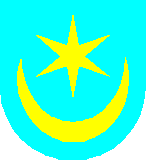 URZĄD  MIASTA TARNOBRZEG39-400 Tarnobrzegul. Kościuszki 32Biuro Obsługi Interesantów: Ul. Mickiewicza 7URZĄD  MIASTA TARNOBRZEG39-400 Tarnobrzegul. Kościuszki 32Biuro Obsługi Interesantów: Ul. Mickiewicza 7Km- IV.0143.2017URZĄD  MIASTA TARNOBRZEG39-400 Tarnobrzegul. Kościuszki 32Biuro Obsługi Interesantów: Ul. Mickiewicza 7URZĄD  MIASTA TARNOBRZEG39-400 Tarnobrzegul. Kościuszki 32Biuro Obsługi Interesantów: Ul. Mickiewicza 7PM - 93/66W sprawie:wydania  zaświadczenia  o wpisie  do rejestru przedsiębiorców  prowadzących ośrodki szkolenia kierowcówW sprawie:wydania  zaświadczenia  o wpisie  do rejestru przedsiębiorców  prowadzących ośrodki szkolenia kierowcówW sprawie:wydania  zaświadczenia  o wpisie  do rejestru przedsiębiorców  prowadzących ośrodki szkolenia kierowcówW sprawie:wydania  zaświadczenia  o wpisie  do rejestru przedsiębiorców  prowadzących ośrodki szkolenia kierowcówOd czego zacząć ?Od czego zacząć ?Od czego zacząć ?Od czego zacząć ?Ośrodek szkolenia kierowców może prowadzić przedsiębiorca, który:posiada infrastrukturę odpowiednią do zakresu prowadzonego szkolenia :salę wykładowąpomieszczenie biuroweplac manewrowy  orazpojazd przeznaczony do nauki jazdyzatrudnia w ośrodku szkolenia kierowców co najmniej jednego instruktora posiadającego uprawnienia oraz udokumentowaną 3-letnią praktykę w szkoleniu kandydatów na kierowców pozwalającą na prowadzenie szkolenia w zakresie uzyskiwania uprawnienia do kierowania pojazdami silnikowymi kategorii prawa jazdy określonej we wniosku, lub sam jest instruktorem spełniającym te wymagania :posiada w ośrodku szkolenia kierowców zbiory przepisów ruchu drogowego oraz pomoce dydaktyczne właściwe ze względu na rodzaj prowadzonego szkolenianie był prawomocnie skazany za przestępstwo popełnione w celu osiągnięcia korzyści majątkowej lub przestępstwo przeciwko wiarygodności dokumentów- dotyczy osoby fizycznej lub członków organów osoby prawnej,Od czego zacząć ?Złożyć wniosek o wpis do rejestru przedsiębiorców prowadzących ośrodki szkolenia kierowców   (załącznik nr 1).Dokument określający status jednostki , albo dokument stwierdzający tożsamość osoby 
w przypadku osoby fizycznej  3. Numer identyfikacji podatkowej (NIP) – o ile podmiot taki posiada  4. Numer identyfikacji ( REGON) -  o ile przedmiot  taki numer posiada,  5. Numer wpisu do KRS lub do ewidencji działalności gospodarczej  - o ile podmiot taki posiadaZapytanie  z Krajowego Rejestru Karnego potwierdzające niekaralnośćDokumenty potwierdzające tytuły prawne do posiadanego placu manewrowego, pomieszczenia biurowego oraz sali wykładowejKopię dowodu rejestracyjnego co najmniej jednego pojazdu przystosowanego do nauki jazdy z adnotacją . dla pojazdu nie będącego własnością wnioskującego, należy dodatkowo dołączyć dokument na podstawie którego pojazd będzie użytkowany.Kopię uprawnień co najmniej jednego instruktora posiadającego ważne uprawnienia do prowadzenia szkolenia we wnioskowanym zakresie.     Wraz z wnioskiem przedsiębiorca składa oświadczenie o następującej treści:
     „Oświadczam, że:
       1.  dane zawarte we wniosku o wpis do rejestru przedsiębiorców prowadzących ośrodek             szkolenia są kompletne i zgodne z prawdą;
       2.  znane mi są i spełniam warunki wykonywania działalności gospodarczej w zakresie             prowadzenia ośrodka szkolenia, określone w ustawie z dnia 5 stycznia  2011 r.             o  kierującymi pojazdami ”Ośrodek szkolenia kierowców może prowadzić przedsiębiorca, który:posiada infrastrukturę odpowiednią do zakresu prowadzonego szkolenia :salę wykładowąpomieszczenie biuroweplac manewrowy  orazpojazd przeznaczony do nauki jazdyzatrudnia w ośrodku szkolenia kierowców co najmniej jednego instruktora posiadającego uprawnienia oraz udokumentowaną 3-letnią praktykę w szkoleniu kandydatów na kierowców pozwalającą na prowadzenie szkolenia w zakresie uzyskiwania uprawnienia do kierowania pojazdami silnikowymi kategorii prawa jazdy określonej we wniosku, lub sam jest instruktorem spełniającym te wymagania :posiada w ośrodku szkolenia kierowców zbiory przepisów ruchu drogowego oraz pomoce dydaktyczne właściwe ze względu na rodzaj prowadzonego szkolenianie był prawomocnie skazany za przestępstwo popełnione w celu osiągnięcia korzyści majątkowej lub przestępstwo przeciwko wiarygodności dokumentów- dotyczy osoby fizycznej lub członków organów osoby prawnej,Od czego zacząć ?Złożyć wniosek o wpis do rejestru przedsiębiorców prowadzących ośrodki szkolenia kierowców   (załącznik nr 1).Dokument określający status jednostki , albo dokument stwierdzający tożsamość osoby 
w przypadku osoby fizycznej  3. Numer identyfikacji podatkowej (NIP) – o ile podmiot taki posiada  4. Numer identyfikacji ( REGON) -  o ile przedmiot  taki numer posiada,  5. Numer wpisu do KRS lub do ewidencji działalności gospodarczej  - o ile podmiot taki posiadaZapytanie  z Krajowego Rejestru Karnego potwierdzające niekaralnośćDokumenty potwierdzające tytuły prawne do posiadanego placu manewrowego, pomieszczenia biurowego oraz sali wykładowejKopię dowodu rejestracyjnego co najmniej jednego pojazdu przystosowanego do nauki jazdy z adnotacją . dla pojazdu nie będącego własnością wnioskującego, należy dodatkowo dołączyć dokument na podstawie którego pojazd będzie użytkowany.Kopię uprawnień co najmniej jednego instruktora posiadającego ważne uprawnienia do prowadzenia szkolenia we wnioskowanym zakresie.     Wraz z wnioskiem przedsiębiorca składa oświadczenie o następującej treści:
     „Oświadczam, że:
       1.  dane zawarte we wniosku o wpis do rejestru przedsiębiorców prowadzących ośrodek             szkolenia są kompletne i zgodne z prawdą;
       2.  znane mi są i spełniam warunki wykonywania działalności gospodarczej w zakresie             prowadzenia ośrodka szkolenia, określone w ustawie z dnia 5 stycznia  2011 r.             o  kierującymi pojazdami ”Ośrodek szkolenia kierowców może prowadzić przedsiębiorca, który:posiada infrastrukturę odpowiednią do zakresu prowadzonego szkolenia :salę wykładowąpomieszczenie biuroweplac manewrowy  orazpojazd przeznaczony do nauki jazdyzatrudnia w ośrodku szkolenia kierowców co najmniej jednego instruktora posiadającego uprawnienia oraz udokumentowaną 3-letnią praktykę w szkoleniu kandydatów na kierowców pozwalającą na prowadzenie szkolenia w zakresie uzyskiwania uprawnienia do kierowania pojazdami silnikowymi kategorii prawa jazdy określonej we wniosku, lub sam jest instruktorem spełniającym te wymagania :posiada w ośrodku szkolenia kierowców zbiory przepisów ruchu drogowego oraz pomoce dydaktyczne właściwe ze względu na rodzaj prowadzonego szkolenianie był prawomocnie skazany za przestępstwo popełnione w celu osiągnięcia korzyści majątkowej lub przestępstwo przeciwko wiarygodności dokumentów- dotyczy osoby fizycznej lub członków organów osoby prawnej,Od czego zacząć ?Złożyć wniosek o wpis do rejestru przedsiębiorców prowadzących ośrodki szkolenia kierowców   (załącznik nr 1).Dokument określający status jednostki , albo dokument stwierdzający tożsamość osoby 
w przypadku osoby fizycznej  3. Numer identyfikacji podatkowej (NIP) – o ile podmiot taki posiada  4. Numer identyfikacji ( REGON) -  o ile przedmiot  taki numer posiada,  5. Numer wpisu do KRS lub do ewidencji działalności gospodarczej  - o ile podmiot taki posiadaZapytanie  z Krajowego Rejestru Karnego potwierdzające niekaralnośćDokumenty potwierdzające tytuły prawne do posiadanego placu manewrowego, pomieszczenia biurowego oraz sali wykładowejKopię dowodu rejestracyjnego co najmniej jednego pojazdu przystosowanego do nauki jazdy z adnotacją . dla pojazdu nie będącego własnością wnioskującego, należy dodatkowo dołączyć dokument na podstawie którego pojazd będzie użytkowany.Kopię uprawnień co najmniej jednego instruktora posiadającego ważne uprawnienia do prowadzenia szkolenia we wnioskowanym zakresie.     Wraz z wnioskiem przedsiębiorca składa oświadczenie o następującej treści:
     „Oświadczam, że:
       1.  dane zawarte we wniosku o wpis do rejestru przedsiębiorców prowadzących ośrodek             szkolenia są kompletne i zgodne z prawdą;
       2.  znane mi są i spełniam warunki wykonywania działalności gospodarczej w zakresie             prowadzenia ośrodka szkolenia, określone w ustawie z dnia 5 stycznia  2011 r.             o  kierującymi pojazdami ”Ośrodek szkolenia kierowców może prowadzić przedsiębiorca, który:posiada infrastrukturę odpowiednią do zakresu prowadzonego szkolenia :salę wykładowąpomieszczenie biuroweplac manewrowy  orazpojazd przeznaczony do nauki jazdyzatrudnia w ośrodku szkolenia kierowców co najmniej jednego instruktora posiadającego uprawnienia oraz udokumentowaną 3-letnią praktykę w szkoleniu kandydatów na kierowców pozwalającą na prowadzenie szkolenia w zakresie uzyskiwania uprawnienia do kierowania pojazdami silnikowymi kategorii prawa jazdy określonej we wniosku, lub sam jest instruktorem spełniającym te wymagania :posiada w ośrodku szkolenia kierowców zbiory przepisów ruchu drogowego oraz pomoce dydaktyczne właściwe ze względu na rodzaj prowadzonego szkolenianie był prawomocnie skazany za przestępstwo popełnione w celu osiągnięcia korzyści majątkowej lub przestępstwo przeciwko wiarygodności dokumentów- dotyczy osoby fizycznej lub członków organów osoby prawnej,Od czego zacząć ?Złożyć wniosek o wpis do rejestru przedsiębiorców prowadzących ośrodki szkolenia kierowców   (załącznik nr 1).Dokument określający status jednostki , albo dokument stwierdzający tożsamość osoby 
w przypadku osoby fizycznej  3. Numer identyfikacji podatkowej (NIP) – o ile podmiot taki posiada  4. Numer identyfikacji ( REGON) -  o ile przedmiot  taki numer posiada,  5. Numer wpisu do KRS lub do ewidencji działalności gospodarczej  - o ile podmiot taki posiadaZapytanie  z Krajowego Rejestru Karnego potwierdzające niekaralnośćDokumenty potwierdzające tytuły prawne do posiadanego placu manewrowego, pomieszczenia biurowego oraz sali wykładowejKopię dowodu rejestracyjnego co najmniej jednego pojazdu przystosowanego do nauki jazdy z adnotacją . dla pojazdu nie będącego własnością wnioskującego, należy dodatkowo dołączyć dokument na podstawie którego pojazd będzie użytkowany.Kopię uprawnień co najmniej jednego instruktora posiadającego ważne uprawnienia do prowadzenia szkolenia we wnioskowanym zakresie.     Wraz z wnioskiem przedsiębiorca składa oświadczenie o następującej treści:
     „Oświadczam, że:
       1.  dane zawarte we wniosku o wpis do rejestru przedsiębiorców prowadzących ośrodek             szkolenia są kompletne i zgodne z prawdą;
       2.  znane mi są i spełniam warunki wykonywania działalności gospodarczej w zakresie             prowadzenia ośrodka szkolenia, określone w ustawie z dnia 5 stycznia  2011 r.             o  kierującymi pojazdami ”Ile trzeba płacić za załatwienie sprawy ?Wysokość opłaty   za wpis do rejestru przedsiębiorców prowadzących ośrodek szkolenia kierowców wynosi  500,00 zł. Opłatę uiszcza się w kasie urzędu.Ile trzeba płacić za załatwienie sprawy ?Wysokość opłaty   za wpis do rejestru przedsiębiorców prowadzących ośrodek szkolenia kierowców wynosi  500,00 zł. Opłatę uiszcza się w kasie urzędu.Ile trzeba płacić za załatwienie sprawy ?Wysokość opłaty   za wpis do rejestru przedsiębiorców prowadzących ośrodek szkolenia kierowców wynosi  500,00 zł. Opłatę uiszcza się w kasie urzędu.Ile trzeba płacić za załatwienie sprawy ?Wysokość opłaty   za wpis do rejestru przedsiębiorców prowadzących ośrodek szkolenia kierowców wynosi  500,00 zł. Opłatę uiszcza się w kasie urzędu.Wydział odpowiedzialny za załatwienie sprawy Wydział Komunikacji  (tel. centrali   822 65 70 w. 209 )Wydział odpowiedzialny za załatwienie sprawy Wydział Komunikacji  (tel. centrali   822 65 70 w. 209 )Wydział odpowiedzialny za załatwienie sprawy Wydział Komunikacji  (tel. centrali   822 65 70 w. 209 )Wydział odpowiedzialny za załatwienie sprawy Wydział Komunikacji  (tel. centrali   822 65 70 w. 209 )Jak długo czeka się na załatwienie sprawy ?Wydanie zaświadczenia następuje w terminie do 30 dni od daty złożenia wniosku wraz 
z wymaganymi dokumentami.Jak długo czeka się na załatwienie sprawy ?Wydanie zaświadczenia następuje w terminie do 30 dni od daty złożenia wniosku wraz 
z wymaganymi dokumentami.Jak długo czeka się na załatwienie sprawy ?Wydanie zaświadczenia następuje w terminie do 30 dni od daty złożenia wniosku wraz 
z wymaganymi dokumentami.Jak długo czeka się na załatwienie sprawy ?Wydanie zaświadczenia następuje w terminie do 30 dni od daty złożenia wniosku wraz 
z wymaganymi dokumentami.W jaki sposób odebrać    zaświadczenie ?Zaświadczenie odbiera osobiście właściciel ośrodka szkolenia kierowców lub osoba posiadająca pełnomocnictwo. W jaki sposób odebrać    zaświadczenie ?Zaświadczenie odbiera osobiście właściciel ośrodka szkolenia kierowców lub osoba posiadająca pełnomocnictwo. W jaki sposób odebrać    zaświadczenie ?Zaświadczenie odbiera osobiście właściciel ośrodka szkolenia kierowców lub osoba posiadająca pełnomocnictwo. W jaki sposób odebrać    zaświadczenie ?Zaświadczenie odbiera osobiście właściciel ośrodka szkolenia kierowców lub osoba posiadająca pełnomocnictwo. Przepisy prawne obowiązujące przy wydawaniu decyzji:Ustawa z dnia 20 czerwca 1997 r. Prawo o ruchu drogowym (Dz.U. z 2017 r., poz. 128 )Rozporządzenie Ministra Infrastruktury i Budownictwa  z  dnia   7 marca 2016r   w sprawie numeru ewidencyjnego ośrodka szkolenia kierowców i innego podmiotu prowadzącego szkolenie, wzorów dokumentów i pieczęci związanych z utworzeniem i działalnością   ośrodka szkolenia kierowców oraz wysokości opłaty za  wpis do rejestru przedsiębiorców prowadzących ośrodek szkolenia kierowców i opłaty za wydanie poświadczenia potwierdzającego spełnianie dodatkowych wymagań przez ośrodek szkolenia kierowców (Dz.U. z 2016 r., poz. 327),Rozporządzenie Ministra Infrastruktury i Budownictwa  z dnia 4 marca 2016 r. w sprawie szkolenia osób ubiegających się o uprawnienia do kierowania pojazdami, instruktorów i wykładowców (Dz.U. z 2016 r., poz. 280 z późń. zm.),Ustawa z dnia 8 września 2006r. o Państwowym Ratownictwie Medycznym 
(t.j Dz. U. z 2016 r., poz. 1868),Ustawa z dnia 2 lipca 2004 r. o swobodzie działalności gospodarczej (Dz. U. z 2016r. poz. 1829);Ustawa Kodeks postępowania administracyjnego z dnia 14 czerwca 1960 r. (tekst jednolity Dz. U. z 2016 r. poz. 23 z późń.zm.);Ustawa o opłacie skarbowej z dnia 16. listopada 2006 r.  (t.j. Dz. U. z 2016 r. poz. 1827 
z  późn.  zm );Ustawa o kierujących pojazdami z dnia 5 stycznia 2011 r. (tekst jednolity Dz. U. z 2016 r.  poz. 627 z późn. zm).Przepisy prawne obowiązujące przy wydawaniu decyzji:Ustawa z dnia 20 czerwca 1997 r. Prawo o ruchu drogowym (Dz.U. z 2017 r., poz. 128 )Rozporządzenie Ministra Infrastruktury i Budownictwa  z  dnia   7 marca 2016r   w sprawie numeru ewidencyjnego ośrodka szkolenia kierowców i innego podmiotu prowadzącego szkolenie, wzorów dokumentów i pieczęci związanych z utworzeniem i działalnością   ośrodka szkolenia kierowców oraz wysokości opłaty za  wpis do rejestru przedsiębiorców prowadzących ośrodek szkolenia kierowców i opłaty za wydanie poświadczenia potwierdzającego spełnianie dodatkowych wymagań przez ośrodek szkolenia kierowców (Dz.U. z 2016 r., poz. 327),Rozporządzenie Ministra Infrastruktury i Budownictwa  z dnia 4 marca 2016 r. w sprawie szkolenia osób ubiegających się o uprawnienia do kierowania pojazdami, instruktorów i wykładowców (Dz.U. z 2016 r., poz. 280 z późń. zm.),Ustawa z dnia 8 września 2006r. o Państwowym Ratownictwie Medycznym 
(t.j Dz. U. z 2016 r., poz. 1868),Ustawa z dnia 2 lipca 2004 r. o swobodzie działalności gospodarczej (Dz. U. z 2016r. poz. 1829);Ustawa Kodeks postępowania administracyjnego z dnia 14 czerwca 1960 r. (tekst jednolity Dz. U. z 2016 r. poz. 23 z późń.zm.);Ustawa o opłacie skarbowej z dnia 16. listopada 2006 r.  (t.j. Dz. U. z 2016 r. poz. 1827 
z  późn.  zm );Ustawa o kierujących pojazdami z dnia 5 stycznia 2011 r. (tekst jednolity Dz. U. z 2016 r.  poz. 627 z późn. zm).Przepisy prawne obowiązujące przy wydawaniu decyzji:Ustawa z dnia 20 czerwca 1997 r. Prawo o ruchu drogowym (Dz.U. z 2017 r., poz. 128 )Rozporządzenie Ministra Infrastruktury i Budownictwa  z  dnia   7 marca 2016r   w sprawie numeru ewidencyjnego ośrodka szkolenia kierowców i innego podmiotu prowadzącego szkolenie, wzorów dokumentów i pieczęci związanych z utworzeniem i działalnością   ośrodka szkolenia kierowców oraz wysokości opłaty za  wpis do rejestru przedsiębiorców prowadzących ośrodek szkolenia kierowców i opłaty za wydanie poświadczenia potwierdzającego spełnianie dodatkowych wymagań przez ośrodek szkolenia kierowców (Dz.U. z 2016 r., poz. 327),Rozporządzenie Ministra Infrastruktury i Budownictwa  z dnia 4 marca 2016 r. w sprawie szkolenia osób ubiegających się o uprawnienia do kierowania pojazdami, instruktorów i wykładowców (Dz.U. z 2016 r., poz. 280 z późń. zm.),Ustawa z dnia 8 września 2006r. o Państwowym Ratownictwie Medycznym 
(t.j Dz. U. z 2016 r., poz. 1868),Ustawa z dnia 2 lipca 2004 r. o swobodzie działalności gospodarczej (Dz. U. z 2016r. poz. 1829);Ustawa Kodeks postępowania administracyjnego z dnia 14 czerwca 1960 r. (tekst jednolity Dz. U. z 2016 r. poz. 23 z późń.zm.);Ustawa o opłacie skarbowej z dnia 16. listopada 2006 r.  (t.j. Dz. U. z 2016 r. poz. 1827 
z  późn.  zm );Ustawa o kierujących pojazdami z dnia 5 stycznia 2011 r. (tekst jednolity Dz. U. z 2016 r.  poz. 627 z późn. zm).Przepisy prawne obowiązujące przy wydawaniu decyzji:Ustawa z dnia 20 czerwca 1997 r. Prawo o ruchu drogowym (Dz.U. z 2017 r., poz. 128 )Rozporządzenie Ministra Infrastruktury i Budownictwa  z  dnia   7 marca 2016r   w sprawie numeru ewidencyjnego ośrodka szkolenia kierowców i innego podmiotu prowadzącego szkolenie, wzorów dokumentów i pieczęci związanych z utworzeniem i działalnością   ośrodka szkolenia kierowców oraz wysokości opłaty za  wpis do rejestru przedsiębiorców prowadzących ośrodek szkolenia kierowców i opłaty za wydanie poświadczenia potwierdzającego spełnianie dodatkowych wymagań przez ośrodek szkolenia kierowców (Dz.U. z 2016 r., poz. 327),Rozporządzenie Ministra Infrastruktury i Budownictwa  z dnia 4 marca 2016 r. w sprawie szkolenia osób ubiegających się o uprawnienia do kierowania pojazdami, instruktorów i wykładowców (Dz.U. z 2016 r., poz. 280 z późń. zm.),Ustawa z dnia 8 września 2006r. o Państwowym Ratownictwie Medycznym 
(t.j Dz. U. z 2016 r., poz. 1868),Ustawa z dnia 2 lipca 2004 r. o swobodzie działalności gospodarczej (Dz. U. z 2016r. poz. 1829);Ustawa Kodeks postępowania administracyjnego z dnia 14 czerwca 1960 r. (tekst jednolity Dz. U. z 2016 r. poz. 23 z późń.zm.);Ustawa o opłacie skarbowej z dnia 16. listopada 2006 r.  (t.j. Dz. U. z 2016 r. poz. 1827 
z  późn.  zm );Ustawa o kierujących pojazdami z dnia 5 stycznia 2011 r. (tekst jednolity Dz. U. z 2016 r.  poz. 627 z późn. zm).O czym wnioskodawca wiedzieć powinien ?Składając wniosek należy pamiętać o dołączeniu wymaganych dokumentów oraz uiszczeniu wymaganych opłat. Po złożeniu dokumentów organ wydający zaświadczenie przeprowadza kontrolę sprawdzającą w zakresie spełnienia wymaganych warunków lokalowych,  wyposażenia dydaktycznego i placu do wykonywania manewrów.O czym wnioskodawca wiedzieć powinien ?Składając wniosek należy pamiętać o dołączeniu wymaganych dokumentów oraz uiszczeniu wymaganych opłat. Po złożeniu dokumentów organ wydający zaświadczenie przeprowadza kontrolę sprawdzającą w zakresie spełnienia wymaganych warunków lokalowych,  wyposażenia dydaktycznego i placu do wykonywania manewrów.O czym wnioskodawca wiedzieć powinien ?Składając wniosek należy pamiętać o dołączeniu wymaganych dokumentów oraz uiszczeniu wymaganych opłat. Po złożeniu dokumentów organ wydający zaświadczenie przeprowadza kontrolę sprawdzającą w zakresie spełnienia wymaganych warunków lokalowych,  wyposażenia dydaktycznego i placu do wykonywania manewrów.O czym wnioskodawca wiedzieć powinien ?Składając wniosek należy pamiętać o dołączeniu wymaganych dokumentów oraz uiszczeniu wymaganych opłat. Po złożeniu dokumentów organ wydający zaświadczenie przeprowadza kontrolę sprawdzającą w zakresie spełnienia wymaganych warunków lokalowych,  wyposażenia dydaktycznego i placu do wykonywania manewrów.Co przysługuje wnioskodawcy ?Odmowa wpisu następuje w drodze decyzji administracyjnej, od której przysługuje stronie prawo do wniesienia odwołania do Samorządowego Kolegium Odwoławczego w Tarnobrzegu  przy       ul. Świętej Barbary 12, w terminie 14 dni od daty jej doręczenia stronie.Odwołanie wnosi się za pośrednictwem Prezydenta Miasta TarnobrzegaOdwołanie nie podlega opłacie skarbowej.Co przysługuje wnioskodawcy ?Odmowa wpisu następuje w drodze decyzji administracyjnej, od której przysługuje stronie prawo do wniesienia odwołania do Samorządowego Kolegium Odwoławczego w Tarnobrzegu  przy       ul. Świętej Barbary 12, w terminie 14 dni od daty jej doręczenia stronie.Odwołanie wnosi się za pośrednictwem Prezydenta Miasta TarnobrzegaOdwołanie nie podlega opłacie skarbowej.Co przysługuje wnioskodawcy ?Odmowa wpisu następuje w drodze decyzji administracyjnej, od której przysługuje stronie prawo do wniesienia odwołania do Samorządowego Kolegium Odwoławczego w Tarnobrzegu  przy       ul. Świętej Barbary 12, w terminie 14 dni od daty jej doręczenia stronie.Odwołanie wnosi się za pośrednictwem Prezydenta Miasta TarnobrzegaOdwołanie nie podlega opłacie skarbowej.Co przysługuje wnioskodawcy ?Odmowa wpisu następuje w drodze decyzji administracyjnej, od której przysługuje stronie prawo do wniesienia odwołania do Samorządowego Kolegium Odwoławczego w Tarnobrzegu  przy       ul. Świętej Barbary 12, w terminie 14 dni od daty jej doręczenia stronie.Odwołanie wnosi się za pośrednictwem Prezydenta Miasta TarnobrzegaOdwołanie nie podlega opłacie skarbowej.9. Wzór wniosku w załączeniu.Załącznik nr 1 – Wniosek o  wpis do rejestru przedsiębiorców prowadzących ośrodek szkolenia kierowców9. Wzór wniosku w załączeniu.Załącznik nr 1 – Wniosek o  wpis do rejestru przedsiębiorców prowadzących ośrodek szkolenia kierowców9. Wzór wniosku w załączeniu.Załącznik nr 1 – Wniosek o  wpis do rejestru przedsiębiorców prowadzących ośrodek szkolenia kierowców9. Wzór wniosku w załączeniu.Załącznik nr 1 – Wniosek o  wpis do rejestru przedsiębiorców prowadzących ośrodek szkolenia kierowcówNOTATKINOTATKINOTATKINOTATKIUrząd Miasta Tarnobrzeg czynny jestPoniedziałek, środa czwartek, piątekw godzinach 730 – 1530.Wtorek w godzinach od 730 – 1630Urząd Miasta Tarnobrzeg czynny jestPoniedziałek, środa czwartek, piątekw godzinach 730 – 1530.Wtorek w godzinach od 730 – 1630Kasa Urzędu znajduje się w budynku urzędu przy ul. Mickiewicza 7 jest czynna w godzinach:Poniedziałek,  środa,  czwartek,  piątek: w  godzinach 730 – 1530wtorek: w godzinach 730 – 1630nr konta Urzędu: PKO S.A. I Oddział Tarnobrzeg Nr 18124027441111000039909547Kasa Urzędu znajduje się w budynku urzędu przy ul. Mickiewicza 7 jest czynna w godzinach:Poniedziałek,  środa,  czwartek,  piątek: w  godzinach 730 – 1530wtorek: w godzinach 730 – 1630nr konta Urzędu: PKO S.A. I Oddział Tarnobrzeg Nr 18124027441111000039909547Opracował: Włodzimierz SzotekOpracował: Włodzimierz SzotekZatwierdził: Adam Napieracz. – Naczelnik  Wydziału KomunikacjiZatwierdził: Adam Napieracz. – Naczelnik  Wydziału KomunikacjiPoz.Nr  rejestracyjnyRodzaj123456Poz.Imię i nazwiskoNr ewidencyjnyZakres uprawnień123456